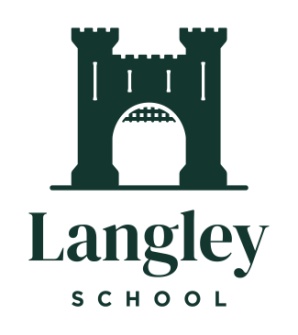 Dear Parents,This summer, Year 6 pupils will sit their examinations covering the whole Year 6 curriculum in their form rooms during w/c 7 June. Years 7/8 pupils will sit their examinations w/c 13 June, in the Sports Hall. There will be no Year 8 examination in the Humanities as the pupils will be assessed on their PSPQ projects. Please find examination timetables attached to this email.  All pupils from Year 3 to Year 8 will also sit Progress Tests in English, Maths, Science, Reading and Spelling starting w/c 23 May for the younger year groups (Years 3/4/5) and extending into June for older year groups. No revision is necessary as these are standardised tests which allow us to track progress over time. Results will be available on request in September.Pupils will need their headphones to complete certain sections of the standardised tests and we would be grateful if you could ensure that they come to school with their own set, as requested in my recent notice. In Years 6/7/8, revision work will be undertaken in lesson time in the lead up to examinations and pupils will need to set aside some time for revision over the half term break. Teachers will speak to the children about what they are expected to revise and strategies will be shared with them regarding how to undertake this revision. Study skills and revision techniques are the focus of pupils’ fortnightly Study Skills lessons.You will find on the parents' portal a number of useful resources to support your children with revision:*Power Point slides with lots of revision tips, study skills and memorisation strategies*examination and revision techniques for dyslexic children*revision lists for each year group with information about the date/format of examinations (Y6, 7&8) and lists of topics to be revised.Your support in encouraging the children to break their revision down into small manageable chunks will be invaluable.Children who joined us recently will also undertake all examinations but these will mainly act as a diagnostic tool for staff to ascertain attainment levels and areas of strengths and areas needing consolidation. Children should approach them with a “let’s see what I can do” attitude and should not put themselves under undue pressure. Although examination results are a useful snapshot of a child’s attainment, we also take into account ongoing teacher assessment and observations to help us to review our sets for the new academic year. Decisions are carefully considered by staff. Set placements will be communicated in September when the children return to school.Kind regards,Sarah MenegazDeputy Head Academic (Prep)Trinity 2022 Examinations / Standardised TestsThe outcomes of Years 6/7/8 examinations will be shared with parents in our end of year full reports.Standardised results for Progress Test in English, Progress Test in Maths, Progress Test in Science, Spelling & Reading tests will be available on request in September. Please contact Miss Menegaz or Mr Sayer in the first instance.SM – 20/05/2022Type of end of year assessmentAnnual Progress tests (Progress Test in English, Progress Test in Maths and Progress Test in Science)Reading and Spelling testsYear 3Normal Show Me tasksUsual timeframe (in lesson time)These will be taken in the w/c 23 MayThese will be taken in the w/c 23 MayYear 4Normal Show Me tasksUsual timeframe (in lesson time)These will be taken in the w/c 23 MayThese will be taken in the w/c 23 MayYear 5Normal Show Me tasksUsual timeframe (in lesson time)These will be taken in the w/c 23 MayThese will be taken in the w/c 20 JuneYear 6Maths, English, Science, French, History, Geography and RPE examsw/c 6 June (please see exam timetable)These will be taken in the w/c 6 June   as part of their examsThese will be taken in the w/c 20 JuneYear 7Maths, English, Science, French, History, Geography, Spanish and RPE exams. In Sports Hall commencing 13 June.These will be taken in the w/c  13 June in the Sports Hall as part of their exams.There is no Progress Test in Science for Year 7.These will be taken in the w/c 20 JuneYear 8Final exams in English, Maths, Science, French, Spanish and RPE.In Sports Hall commencing 13 June.These will be taken in the w/c 13 June in the Sports Hall as part of their exams.These will be taken in the w/c 23 May